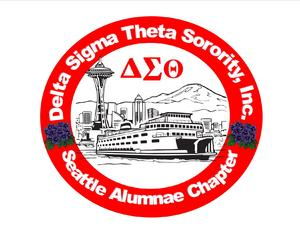 Propelled by our Legacy and Embracing our Future! www.seattledeltas.orginfo@seattledeltas.org www.seattledeltas.orginfo@seattledeltas.org www.seattledeltas.orginfo@seattledeltas.org www.seattledeltas.orginfo@seattledeltas.orgPurchase OrderFundraiserPurchase OrderFundraiserPurchase OrderFundraiserPurchase OrderFundraiserPurchase OrderFundraiserPurchase OrderFundraiserPurchaser Mailing Information   Name:                             Address:City, St Zip CodePurchaser Mailing Information   Name:                             Address:City, St Zip CodePurchaser Mailing Information   Name:                             Address:City, St Zip CodeP.O. NumbER SAC2015__Check No. ___________P.O. NumbER SAC2015__Check No. ___________P.O. NumbER SAC2015__Check No. ___________QTYUNITDESCRIPTIONDESCRIPTIONDESCRIPTIONDESCRIPTIONUNIT PRICEUNIT PRICEUNIT PRICETOTALNA Bertha Pitts Campbell: The Founder We Knew Bertha Pitts Campbell: The Founder We Knew Bertha Pitts Campbell: The Founder We Knew Bertha Pitts Campbell: The Founder We Knew$20.00 $20.00 $20.00 $SUBTOTALSUBTOTALSUBTOTALSUBTOTALSHIPPING AND HANDLINGSee #2  and 3 on leftSHIPPING AND HANDLINGSee #2  and 3 on leftSHIPPING AND HANDLINGSee #2  and 3 on leftSHIPPING AND HANDLINGSee #2  and 3 on leftEnter this order in accordance with the prices, terms, delivery method, and specifications listed above.Shipping cost for 1 copy/unit = $5.75 USPSShipping cost for 3-5 copies = $12.50 USPS Flat Rate CostsMake check payable to Seattle Alumnae ChapterSend all orders  to:Enter this order in accordance with the prices, terms, delivery method, and specifications listed above.Shipping cost for 1 copy/unit = $5.75 USPSShipping cost for 3-5 copies = $12.50 USPS Flat Rate CostsMake check payable to Seattle Alumnae ChapterSend all orders  to:Enter this order in accordance with the prices, terms, delivery method, and specifications listed above.Shipping cost for 1 copy/unit = $5.75 USPSShipping cost for 3-5 copies = $12.50 USPS Flat Rate CostsMake check payable to Seattle Alumnae ChapterSend all orders  to:Enter this order in accordance with the prices, terms, delivery method, and specifications listed above.Shipping cost for 1 copy/unit = $5.75 USPSShipping cost for 3-5 copies = $12.50 USPS Flat Rate CostsMake check payable to Seattle Alumnae ChapterSend all orders  to:Enter this order in accordance with the prices, terms, delivery method, and specifications listed above.Shipping cost for 1 copy/unit = $5.75 USPSShipping cost for 3-5 copies = $12.50 USPS Flat Rate CostsMake check payable to Seattle Alumnae ChapterSend all orders  to:Enter this order in accordance with the prices, terms, delivery method, and specifications listed above.Shipping cost for 1 copy/unit = $5.75 USPSShipping cost for 3-5 copies = $12.50 USPS Flat Rate CostsMake check payable to Seattle Alumnae ChapterSend all orders  to:Enter this order in accordance with the prices, terms, delivery method, and specifications listed above.Shipping cost for 1 copy/unit = $5.75 USPSShipping cost for 3-5 copies = $12.50 USPS Flat Rate CostsMake check payable to Seattle Alumnae ChapterSend all orders  to:Enter this order in accordance with the prices, terms, delivery method, and specifications listed above.Shipping cost for 1 copy/unit = $5.75 USPSShipping cost for 3-5 copies = $12.50 USPS Flat Rate CostsMake check payable to Seattle Alumnae ChapterSend all orders  to:OTHER OTHER OTHER OTHER Enter this order in accordance with the prices, terms, delivery method, and specifications listed above.Shipping cost for 1 copy/unit = $5.75 USPSShipping cost for 3-5 copies = $12.50 USPS Flat Rate CostsMake check payable to Seattle Alumnae ChapterSend all orders  to:Enter this order in accordance with the prices, terms, delivery method, and specifications listed above.Shipping cost for 1 copy/unit = $5.75 USPSShipping cost for 3-5 copies = $12.50 USPS Flat Rate CostsMake check payable to Seattle Alumnae ChapterSend all orders  to:Enter this order in accordance with the prices, terms, delivery method, and specifications listed above.Shipping cost for 1 copy/unit = $5.75 USPSShipping cost for 3-5 copies = $12.50 USPS Flat Rate CostsMake check payable to Seattle Alumnae ChapterSend all orders  to:Enter this order in accordance with the prices, terms, delivery method, and specifications listed above.Shipping cost for 1 copy/unit = $5.75 USPSShipping cost for 3-5 copies = $12.50 USPS Flat Rate CostsMake check payable to Seattle Alumnae ChapterSend all orders  to:TOTALTOTALTOTALTOTAL$ Enter this order in accordance with the prices, terms, delivery method, and specifications listed above.Shipping cost for 1 copy/unit = $5.75 USPSShipping cost for 3-5 copies = $12.50 USPS Flat Rate CostsMake check payable to Seattle Alumnae ChapterSend all orders  to:Enter this order in accordance with the prices, terms, delivery method, and specifications listed above.Shipping cost for 1 copy/unit = $5.75 USPSShipping cost for 3-5 copies = $12.50 USPS Flat Rate CostsMake check payable to Seattle Alumnae ChapterSend all orders  to:Enter this order in accordance with the prices, terms, delivery method, and specifications listed above.Shipping cost for 1 copy/unit = $5.75 USPSShipping cost for 3-5 copies = $12.50 USPS Flat Rate CostsMake check payable to Seattle Alumnae ChapterSend all orders  to:Enter this order in accordance with the prices, terms, delivery method, and specifications listed above.Shipping cost for 1 copy/unit = $5.75 USPSShipping cost for 3-5 copies = $12.50 USPS Flat Rate CostsMake check payable to Seattle Alumnae ChapterSend all orders  to: